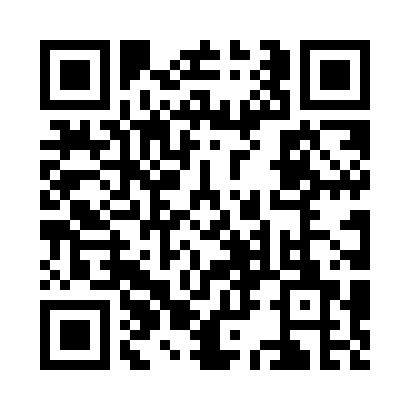 Prayer times for Cypher, Pennsylvania, USAMon 1 Jul 2024 - Wed 31 Jul 2024High Latitude Method: Angle Based RulePrayer Calculation Method: Islamic Society of North AmericaAsar Calculation Method: ShafiPrayer times provided by https://www.salahtimes.comDateDayFajrSunriseDhuhrAsrMaghribIsha1Mon4:115:481:175:168:4610:232Tue4:125:491:175:168:4610:233Wed4:125:491:185:168:4610:234Thu4:135:501:185:168:4610:225Fri4:145:501:185:168:4510:226Sat4:155:511:185:168:4510:217Sun4:165:521:185:168:4510:218Mon4:175:521:185:178:4410:209Tue4:185:531:195:178:4410:1910Wed4:195:541:195:178:4410:1911Thu4:195:541:195:178:4310:1812Fri4:215:551:195:178:4310:1713Sat4:225:561:195:178:4210:1614Sun4:235:571:195:178:4210:1515Mon4:245:571:195:178:4110:1416Tue4:255:581:195:168:4010:1317Wed4:265:591:195:168:4010:1218Thu4:276:001:205:168:3910:1119Fri4:286:001:205:168:3810:1020Sat4:296:011:205:168:3810:0921Sun4:316:021:205:168:3710:0822Mon4:326:031:205:168:3610:0723Tue4:336:041:205:168:3510:0624Wed4:346:051:205:158:3410:0525Thu4:366:061:205:158:3410:0326Fri4:376:071:205:158:3310:0227Sat4:386:071:205:158:3210:0128Sun4:396:081:205:148:319:5929Mon4:416:091:205:148:309:5830Tue4:426:101:205:148:299:5731Wed4:436:111:205:138:289:55